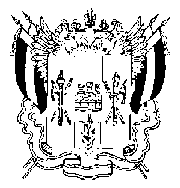 ТЕРРИТОРИАЛЬНАЯ ИЗБИРАТЕЛЬНАЯ КОМИССИЯГ. ТАГАНРОГАПОСТАНОВЛЕНИЕ22 августа 2017г.							  		       № 59 - 6г. ТаганрогО месте и времени передачи членам Территориальной избирательной комиссии города Таганрога с правом решающего голоса избирательных бюллетеней для голосования на дополнительных выборах депутатов Городской Думы города Таганрога по одномандатным  избирательным округам № 2 , № 4 и № 23 и уничтожения лишних избирательных бюллетеней.В соответствии с п. 11. ст. 63 Федерального закона от 12 июня 2002 года № 67-ФЗ «Об основных гарантиях избирательных прав и права на участие в референдуме граждан Российской Федерации», в целях организации передачи полиграфической организацией избирательных бюллетеней для голосования на дополнительных выборах депутатов Городской Думы города Таганрога  по одномандатным избирательным округам № 2, № 4 и № 23 членам Территориальной избирательной комиссии  города Таганрога с правом решающего голоса и уничтожения лишних избирательных бюллетеней Территориальная избирательная комиссия постановИЛА:Определить время и место передачи избирательных бюллетеней для голосования на дополнительных выборах депутатов  Городской Думы города Таганрога по одномандатным избирательным округам № 2, №4 и № 23 членам Территориальной избирательной комиссии  города Таганрога с правом решающего голоса и уничтожения лишних избирательных бюллетеней - 25 августа 2017 года в 10.00 часов, по адресу г. Ростов-на-Дону, улица Юфимцева, 17/18.Рабочей группе по контролю за изготовлением и приемкой избирательных бюллетеней для голосования на дополнительных выборах депутатов Городской Думы города Таганрога шестого созыва по одномандатным избирательным округам № 2, № 4 и № 23  обеспечить своевременное получение избирательных бюллетеней и уничтожение лишних избирательных бюллетеней.3. Разместить настоящее постановление на сайте комиссии в информационно-телекоммуникационной сети «Интернет».4. Контроль за выполнением настоящего постановления возложить на председателя Территориальной избирательной комиссии г. Таганрога
М.А. Дмитриева.Председатель комиссии						     М.А.  ДмитриевСекретарь комиссии 							     Т.А. Токарева